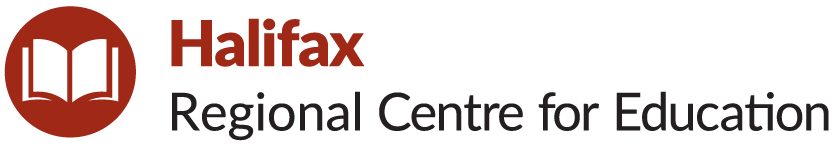 School Advisory CouncilAnnual Report – June 2023Statements of Revenues and Expenditures:Please return to School Supervisor by Monday, June 22, 2023. Thank you.SchoolClayton Park Junior High Please list SAC members including names, membership type (i.e., parent, community member, staff), and role (i.e., Chair, Vice Chair).Trina Canavan – Principal Erica Gee (Vice Principal & Ex-Officio Member)Meaghan Woodhead (Chair)Funmi Oniyemofe (Parent)Odutope MacQuley-Okoro (Parent)James Langille (Staff) Caroline Panopalis (Staff)Kasey Roy (Student)Christian Marchant (Student) Please describe a summary of work undertaken by the SAC to improve student achievement and school performance.Development of school wide cell phone and personal technology expectations for the 2023-2024 school year Input into the support and need for developing an equity team and training of staff for the 2022 / 23 school year.  This was placed on pause but, plans and dates are booked for October 2023 for all staff.  Supporting the purchases of school materials to help enhance teaching, learning and school climate and culture. Advocating and ideas around bell change proposal Supporting the idea of the outdoor classroom areaSupporting the school mural within the school gymnasium to represent our school and community. SSP area of agendas at meetings dedicated to the renewed curriculum around project based and inquiry-based learning.  Parent input, staff input and student input.  In depth conversations around how it is linked to the inclusive education policy, assessment policy and renewed curriculum.  Student SAC members involvement and dedicating time to allowing Student voice within the agenda each meeting.  Contributed to the School Food and Nutrition Policy Survey Contributed to the SAC Annual Survey Please list any significant milestones and success stories that the SAC would like to highlight.Supporting the return of extra curricular / clubs / activities at CPJHHelping purchase items to enhance students learning & add to extra curricular clubs and activities. Supporting the development of the cell phone expectations for the next yearAdding student voice to SAC agendas and meetings with a student led vote for representatives Having meaningful and authentic dialogue and conversation of ideas and what is transpiring within the school and community.  Problem solving with solutions and ideas to add to the culture, climate and atmosphere of the school and community. Please describe any related sub-committee work undertaken by SAC members (e.g., School Options Committee).SAC Transition Meetings – reconfiguration of Halifax West Family of Schools.  Grade 5s attending and transition to CPJH from Rockingham for the 2023 / 2024 school year. Helped in gathering transition questions and ideas for incoming grade 5sAided in meetings to help with input both for grade 8s transition to Halifax West for 2023 2024 and for grade 5s transition to CPJH Expenditures supporting the school improvement plan (e.g., providing resources to support math and literacy instruction).Expenditures included purchasing chromebooks for English Additional Language learners, and a Chromebook Cart.  These items help enhance teaching practices, instructional and the ability for Newcomer learners to have access to materials to help with their learning and literacy of English.  The Chromebook cart help enhance the use of chromebooks within classrooms for proper storage, maintenance, and safety of these devices.  Expenditures supporting policy development and implementation (e.g., supporting and promoting new policies).Expenditures included purchasing science equipment for use within the science lab and a new stove for the family studies lab.  These items supported the Inclusive Education Policy, and Renewed Curriculum to create and support the inquiry, student center, hands on learning environment within the classroom.  Purchase of Board Games to enhance activities within the classroom for students and for use during indoor lunch hours.  These items are reflective in creating an environment where students could work collaboratively within groups and pairs to problem solve, work on critical thinking skills and social skills.  Expenditures covering operational expenses; up to 20 per cent of provincial SAC funding may be used as operational expenses, if necessary, to encourage and support member participation).